SEMINARIO CRONOGRAMA                                                                    2016                                                                       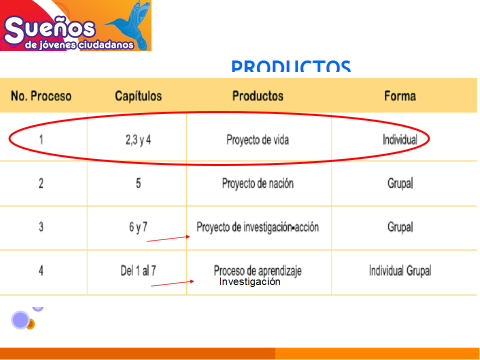 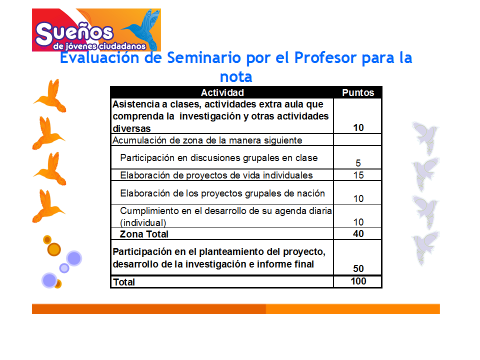 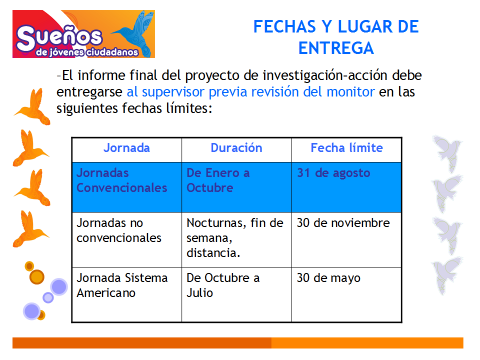 Enero 2016Enero 2016Enero 2016Enero 2016Enero 2016Enero 2016Enero 2016Enero 2016N.ºLuMaMiJuViSáDo12345678910111213141516171819202122232425262728293031                                                               Febrero 2016                                                               Febrero 2016                                                               Febrero 2016                                                               Febrero 2016                                                               Febrero 2016                                                               Febrero 2016                                                               Febrero 2016                                                               Febrero 2016          LuMaMiJuViSáDoENTREGA DEL PROYECTODE VIDA            1234567           891011121314          15161718192021          22232425262728          29 Marzo 2016 Marzo 2016 Marzo 2016 Marzo 2016 Marzo 2016 Marzo 2016 Marzo 2016 Marzo 2016N.ºLuMaMiJuViSáDo91234561078910111213111415161718192012212223242526271328293031PROYECTO NACION EN GRUPO                   Abril 2016PROYECTO NACION EN GRUPO                   Abril 2016PROYECTO NACION EN GRUPO                   Abril 2016PROYECTO NACION EN GRUPO                   Abril 2016PROYECTO NACION EN GRUPO                   Abril 2016PROYECTO NACION EN GRUPO                   Abril 2016PROYECTO NACION EN GRUPO                   Abril 2016PROYECTO NACION EN GRUPO                   Abril 2016N.ºLuMaMiJuViSáDo1312314456789101511121314151617161819202122232417252627282930PROYECTO ACCION        Mayo 2016PROYECTO ACCION        Mayo 2016PROYECTO ACCION        Mayo 2016PROYECTO ACCION        Mayo 2016PROYECTO ACCION        Mayo 2016PROYECTO ACCION        Mayo 2016PROYECTO ACCION        Mayo 2016PROYECTO ACCION        Mayo 2016N.ºLuMaMiJuViSáDo17118234567819910111213141520161718192021222123242526272829223031INFORME ESCRITOJunio 2016INFORME ESCRITOJunio 2016INFORME ESCRITOJunio 2016INFORME ESCRITOJunio 2016INFORME ESCRITOJunio 2016INFORME ESCRITOJunio 2016INFORME ESCRITOJunio 2016INFORME ESCRITOJunio 2016N.ºLuMaMiJuViSáDo2212345236789101112241314151617181925202122232425262627282930Julio 2016Julio 2016Julio 2016Julio 2016Julio 2016Julio 2016Julio 2016Julio 2016N.ºLuMaMiJuViSáDo261232745678910281112131415161729181920212223243025262728293031ENTREGA  DE INFORME  Agosto 2016ENTREGA  DE INFORME  Agosto 2016ENTREGA  DE INFORME  Agosto 2016ENTREGA  DE INFORME  Agosto 2016ENTREGA  DE INFORME  Agosto 2016ENTREGA  DE INFORME  Agosto 2016ENTREGA  DE INFORME  Agosto 2016ENTREGA  DE INFORME  Agosto 2016N.ºLuMaMiJuViSáDo311234567328910111213143315161718192021342223242526272835293031Septiembre 2016Septiembre 2016Septiembre 2016Septiembre 2016Septiembre 2016Septiembre 2016Septiembre 2016Septiembre 2016N.ºLuMaMiJuViSáDo3512343656789101137121314151617183819202122232425392627282930Octubre 2016Octubre 2016Octubre 2016Octubre 2016Octubre 2016Octubre 2016Octubre 2016Octubre 2016N.ºLuMaMiJuViSáDo39124034567894110111213141516421718192021222343242526272829304431